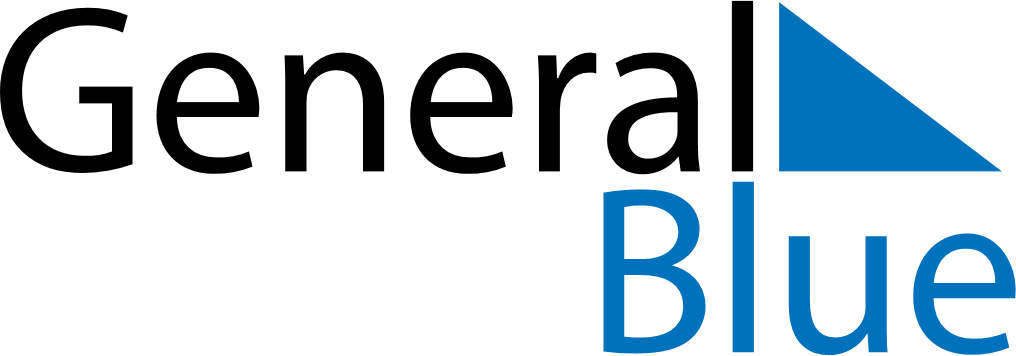 November 2024November 2024November 2024November 2024November 2024November 2024Vimmerby, Kalmar, SwedenVimmerby, Kalmar, SwedenVimmerby, Kalmar, SwedenVimmerby, Kalmar, SwedenVimmerby, Kalmar, SwedenVimmerby, Kalmar, SwedenSunday Monday Tuesday Wednesday Thursday Friday Saturday 1 2 Sunrise: 7:09 AM Sunset: 4:10 PM Daylight: 9 hours and 0 minutes. Sunrise: 7:11 AM Sunset: 4:08 PM Daylight: 8 hours and 56 minutes. 3 4 5 6 7 8 9 Sunrise: 7:14 AM Sunset: 4:05 PM Daylight: 8 hours and 51 minutes. Sunrise: 7:16 AM Sunset: 4:03 PM Daylight: 8 hours and 47 minutes. Sunrise: 7:18 AM Sunset: 4:01 PM Daylight: 8 hours and 42 minutes. Sunrise: 7:21 AM Sunset: 3:59 PM Daylight: 8 hours and 38 minutes. Sunrise: 7:23 AM Sunset: 3:56 PM Daylight: 8 hours and 33 minutes. Sunrise: 7:25 AM Sunset: 3:54 PM Daylight: 8 hours and 29 minutes. Sunrise: 7:27 AM Sunset: 3:52 PM Daylight: 8 hours and 24 minutes. 10 11 12 13 14 15 16 Sunrise: 7:30 AM Sunset: 3:50 PM Daylight: 8 hours and 20 minutes. Sunrise: 7:32 AM Sunset: 3:48 PM Daylight: 8 hours and 16 minutes. Sunrise: 7:34 AM Sunset: 3:46 PM Daylight: 8 hours and 11 minutes. Sunrise: 7:37 AM Sunset: 3:44 PM Daylight: 8 hours and 7 minutes. Sunrise: 7:39 AM Sunset: 3:42 PM Daylight: 8 hours and 3 minutes. Sunrise: 7:41 AM Sunset: 3:40 PM Daylight: 7 hours and 59 minutes. Sunrise: 7:43 AM Sunset: 3:38 PM Daylight: 7 hours and 55 minutes. 17 18 19 20 21 22 23 Sunrise: 7:45 AM Sunset: 3:37 PM Daylight: 7 hours and 51 minutes. Sunrise: 7:48 AM Sunset: 3:35 PM Daylight: 7 hours and 47 minutes. Sunrise: 7:50 AM Sunset: 3:33 PM Daylight: 7 hours and 43 minutes. Sunrise: 7:52 AM Sunset: 3:31 PM Daylight: 7 hours and 39 minutes. Sunrise: 7:54 AM Sunset: 3:30 PM Daylight: 7 hours and 35 minutes. Sunrise: 7:56 AM Sunset: 3:28 PM Daylight: 7 hours and 32 minutes. Sunrise: 7:58 AM Sunset: 3:27 PM Daylight: 7 hours and 28 minutes. 24 25 26 27 28 29 30 Sunrise: 8:00 AM Sunset: 3:25 PM Daylight: 7 hours and 24 minutes. Sunrise: 8:02 AM Sunset: 3:24 PM Daylight: 7 hours and 21 minutes. Sunrise: 8:04 AM Sunset: 3:22 PM Daylight: 7 hours and 18 minutes. Sunrise: 8:06 AM Sunset: 3:21 PM Daylight: 7 hours and 14 minutes. Sunrise: 8:08 AM Sunset: 3:20 PM Daylight: 7 hours and 11 minutes. Sunrise: 8:10 AM Sunset: 3:19 PM Daylight: 7 hours and 8 minutes. Sunrise: 8:12 AM Sunset: 3:18 PM Daylight: 7 hours and 5 minutes. 